ŠKODA OCTAVIA RS a ŠKODA OCTAVIA SCOUT poznajú slovenský cenníkAutorizovaní predajcovia značky ŠKODA od dnes prijímajú objednávky na nový model ŠKODA OCTAVIA RS vo verziách liftback a combi s klasickým benzínovým motorom a taktiež aj na model SCOUTŠKODA OCTAVIA RS (2.0 TSI) začína vo verzii liftback na sume 31 560 eur, verzia combi na 32 510 eur; offroadový model SCOUT je v ponuke od 35 780 eurVo vrcholovej forme: priestrannejšia než kedykoľvek predtým, s emotívnejším dizajnom, rozsiahlou ponukou asistenčných a bezpečnostných systémov, najvyspelejšou konektivitou a technológiamiBratislava, 21. september 2020 – Nová ŠKODA OCTAVIA RS (2.0 TSI) a ŠKODA OCTAVIA SCOUT prichádzajú na slovenský trh, pričom najrýchlejšia OCTAVIA s motorizáciou 2.0 TSI 180 kW (245 k) so 6-stupňovou manuálnou prevodovkou začína na sume 31 560 eur za variant liftback. ŠKODA zároveň od dnešného dňa ponúka aj variant combi, ktorého cena so 6-stupňovou manuálnou prevodovkou je od 32 510 eur. Spolu so športovým modelom RS sa na trh dostáva aj offroadová verzia SCOUT, ktorá v motorizácii 2.0 TDI 147 kW (200 k) so 7-stupňovou automatickou prevodovkou a pohonom všetkých štyroch kolies s bohatou základnou výbavou štartuje s cenou od 35 780 eur.Oba populárne varianty, ako športová OCTAVIA RS, tak i offroadová OCTAVIA SCOUT, prichádzajú na slovenský trh spoločne. Zatiaľ čo OCTAVIA RS s benzínovým motorom zaujme skôr športovo ladených šoférov, ktorí ocenia agresívnejší vzhľad auta a výkon až 245 koní z klasického benzínového motoru, model SCOUT je určený zákazníkom, ktorí majú radi dobrodružstvá, častejšie schádzajú z asfaltových ciest a ocenia vyššiu svetlú výšku. Oba modely prichádzajú na Slovensko s bohatou základnou výbavou, ktorá zahŕňa širokú bezpečnostnú a technologickú vybavenosť vozidiel.Už v základnej výbave modelu ŠKODA OCTAVIA RS, s motorizáciou 2,0 TSI 180 kW (245 k) a šesťstupňovou manuálnou prevodovkou, ktorá začína na 31 560 eur (liftback), resp. 32 510 eur (combi), dostane zákazník bohatú výbavu. Tá zahŕňa špeciálny športový interiér RS, 18-palcové disky COMET z ľahkej zliatiny, systém kontroly tlaku v pneumatikách, 8 airbagov, Bi-LED Matrix predné svetlomety s AFS, funkciou prisvecovania či uvítacím svetlom, LED predné hmlové svetlomety a LED zadné svetlá s dynamickým ukazovateľom smeru a uvítacím efektom. Vo výbave tiež nebudú chýbať všetky bezpečnostné asistenčné systémy, ako napr. LANE ASSIST (asistent udržiavania jazdy v jazdnom pruhu), FRONT ASSIST (výstraha pred kolíziou s núdzovým brzdením) či LIGHT AND RAIN ASSIST (svetelný a dažďový senzor). Bohatá výbava taktiež počíta s navigačným systémom COLUMBUS s 10” dotykovým displejom, 8 reproduktormi, Bluetooth, dvojzónovou automatickou klimatizáciou, virtuálnym kokpitom, tempomatom, bezkľúčovým prístupom a štartovaním, ambientným LED osvietením či predĺženou zárukou na 5 rokov alebo 100 000 km. Z doplnkovej výbavy bude možné prikúpiť si napr. DRIVER ALERT – systém rozpoznania únavy, bočné airbagy vzadu, adaptívny podvozok s voličom jazdných režimov, sieťový program, Simply Clever paket na zvýšenie komfortu na palube, elektricky nastaviteľné sedadlá, väčšie (19-palcové) disky, Alcantarou potiahnuté sedadlá a prístrojovú dosku, parkovacie senzory a kameru, systém na monitorovanie mŕtveho uhla, vyhrievanie zadných sedadiel či napríklad nezávislé vykurovanie s diaľkovým ovládaním. Populárny variant ŠKODA OCTAVIA SCOUT štartujte s motorizáciou 2,0 TDI 147 kW (200 k) a sedemstupňovou automatickou prevodovkou a pohonom všetkých štyroch kolies na cene 35 780 eur. V základnej výbave modelu dostane zákazník špeciálny interiér SCOUT, 18-palcové disky BRAGA z ľahkej zliatiny, systém kontroly tlaku v pneumatikách, 8 airbagov, Bi-LED Matrix predné svetlomety s AFS a funkciou prisvecovania a uvítacím efektom, LED predné hmlové svetlomety či LED zadné svetlá s dynamickým ukazovateľom smeru a uvítacím efektom. Samozrejmosťou sú aj bezpečnostní asistenti FRONT ASSIST či LIGHT AND RAIN ASSIST. Technologickú výbavu auta dopĺňajú parkovacie senzory vpredu a vzadu, 10” dotykový displej s navigačným systémom COLUMBUS, 8 reproduktorov, virtuálny kokpit, podpora Bluetooth, dvojzónová automatická klimatizácia, tempomat či bezkľúčový prístup a štartovanie KESSY FULL. SCOUT tiež disponuje dvojramenným multifunkčným vyhrievaným volantom, zadnou lakťovou opierkou s otvorom na prepravu dlhých predmetov, JUMBO BOX lakťovou opierkou vpredu, odkladacími schránkami v batožinovom priestore, strešným nosičom či zadnými delenými operadlami a sklopnými sedadlami v pomere 60:40. Samozrejme nechýba Care Connect na 1 rok či predĺžená záruka na 5 rokov alebo 100 000 km. Z doplnkovej výbavy si zákazník môže doplatiť za volič jazdných režimov, systém rozpoznania únavy, bočné airbagy vzadu, sieťový program s cargo elementmi v batožinovom priestore, head-up displej, akustické okná, parkovací asistent, trojzónovú automatickú klimatizáciu, sound systém CANTON s 12 reproduktormi, vyhrievané čelné sklo či panoramatickú posuvnú strechu a mnoho ďalšieho. Oba varianty, či už športový model OCTAVIA RS alebo offroadová OCTAVIA SCOUT je už možné si objednávať u autorizovaných predajcov značky ŠKODA alebo konfigurovať na stránke www.skoda-auto.sk. Pre ďalšie informácie, prosím, kontaktujte:Lenka Kalafut Lendacká, PR manager, ŠKODA AUTO Slovensko s.r.o.T +421 904 701 339lenka.kalafut.lendacka@skoda-auto.skŠKODA AUTOtento rok oslavuje 125. výročie od svojho založenia v roku 1895, v období začiatkov individuálnej mobility, a je tak jednou z najstarších doteraz aktívnych automobiliek na svete, v súčasnosti ponúka zákazníkom 9 modelových radov osobných automobilov: CITIGO, FABIA, RAPID, SCALA, OCTAVIA, SUPERB, KAMIQ, KAROQ a KODIAQ, v roku 2019 dodala zákazníkom celosvetovo viac ako 1,24 milióna vozidiel, od roku 1991 patrí do koncernu Volkswagen, jedného z globálne najúspešnejších automobilových výrobcov. ŠKODA  AUTO v koncernovom zväzku samostatne vyrába a vyvíja popri vozidlách taktiež komponenty ako sú motory a prevodovky, prevádzkuje tri výrobné závody v Českej republike; vyrába v Číne, Rusku, na Slovensku a v Indii, väčšinou prostredníctvom koncernových partnerstiev, ďalej tiež na Ukrajine a v Kazachstane v spolupráci s lokálnymi partnermi, zamestnáva celosvetovo zhruba 42 000 pracovníkov a je aktívna na viac ako 100 trhoch,v rámci Stratégie 2025 prechádza transformáciou od výrobcu automobilov k „Simply Clever spoločnosti ponúkajúcej najlepšie riešenie mobility“.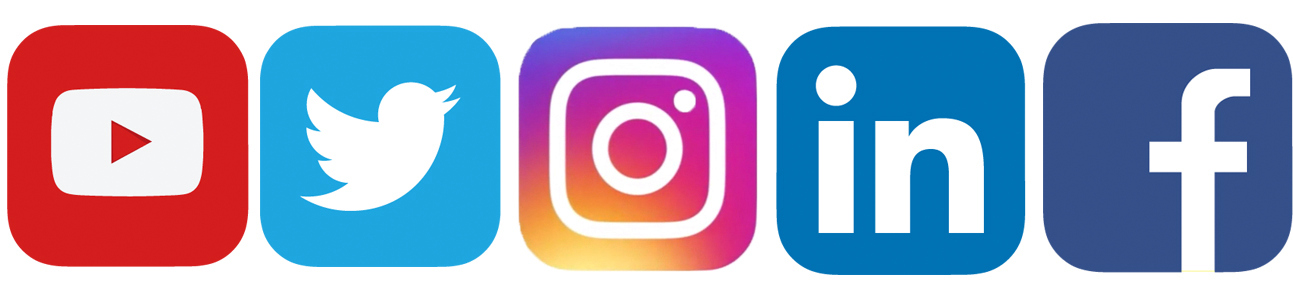 /SkodaAutoSK/SkodaAutoSK